WaSP GUIDER CCD FASTENER TORQUE EVALUATION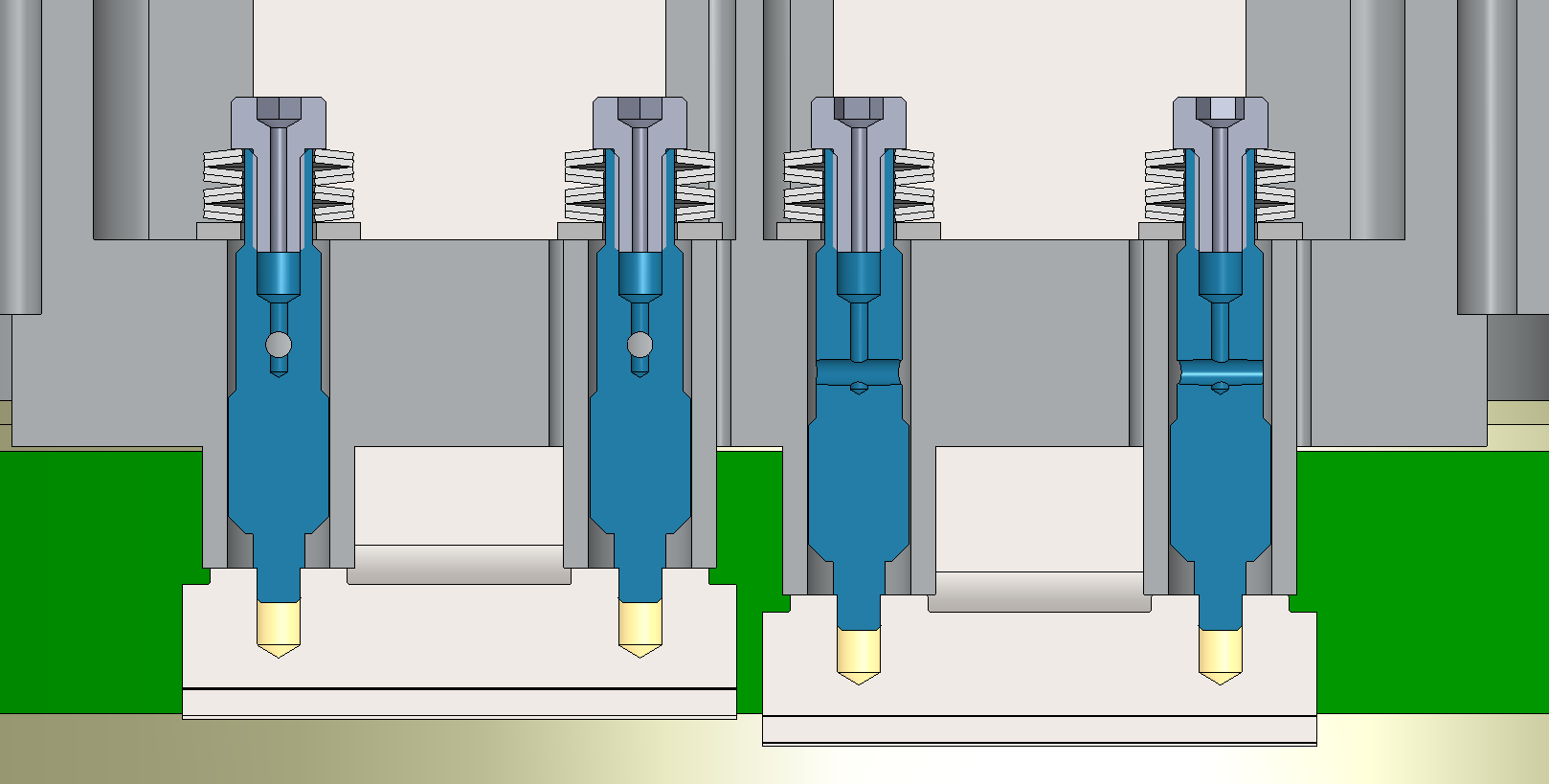 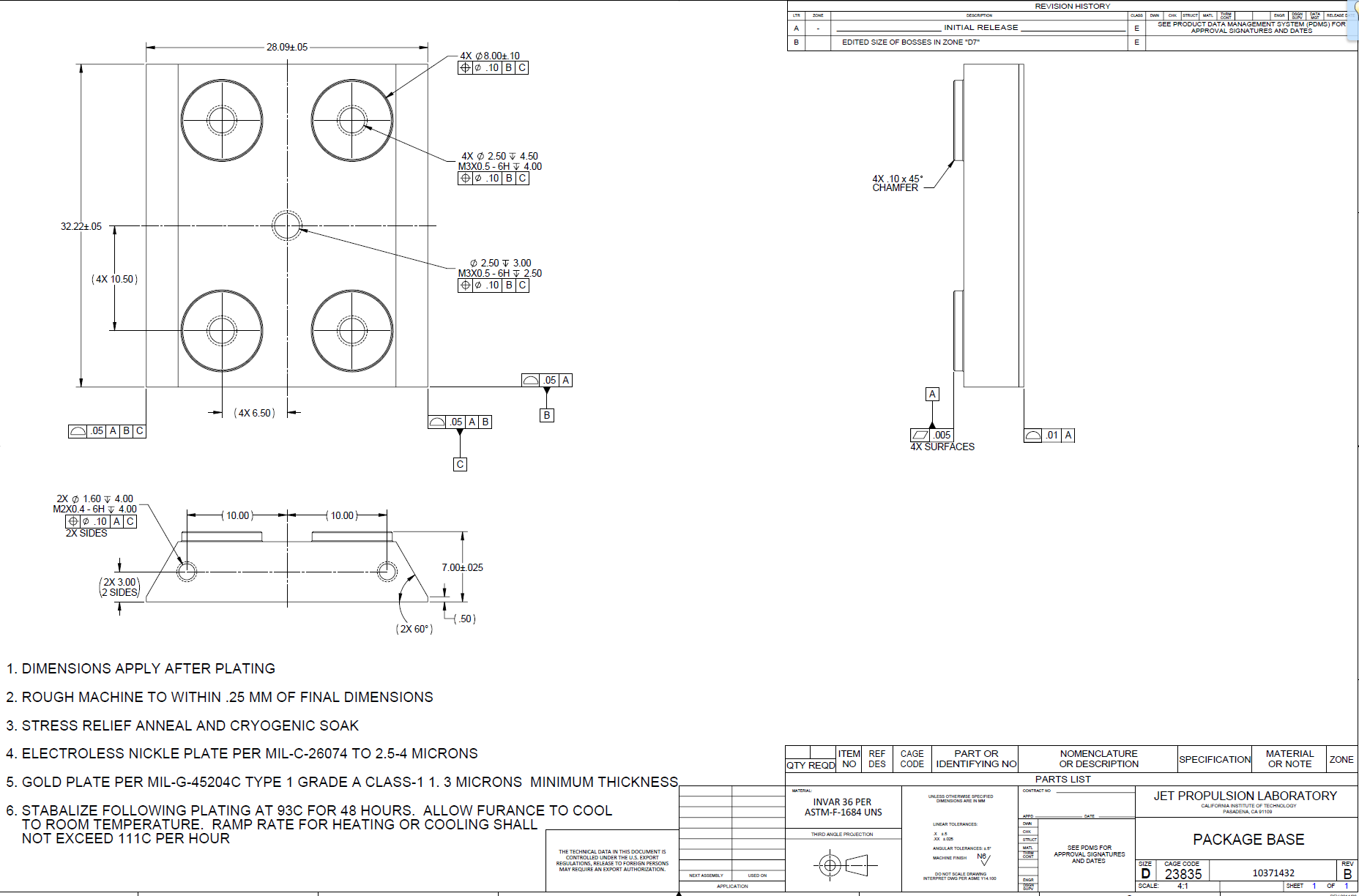 Guider CCD M3-0.5 Fastener Torque Evaluation based on Material Strength: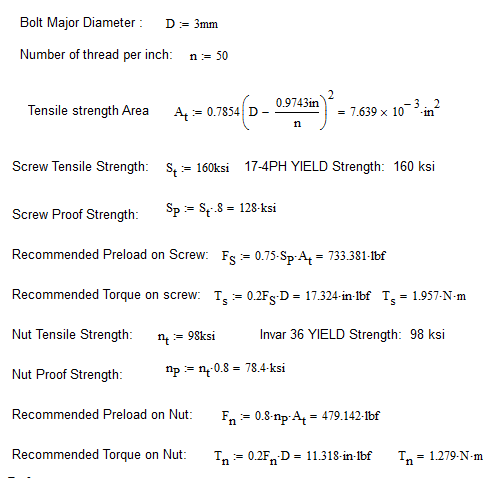 In this assembly, the Stainless Steel screw is 24% stronger than the Invar Nut. The current Belleville washer design provides a Force of 98Lbf when torqued to 0.4 N.m with 1.5 turns.This force should be sufficient and provides a comfortable margin of safety.Force Generated by the Torque: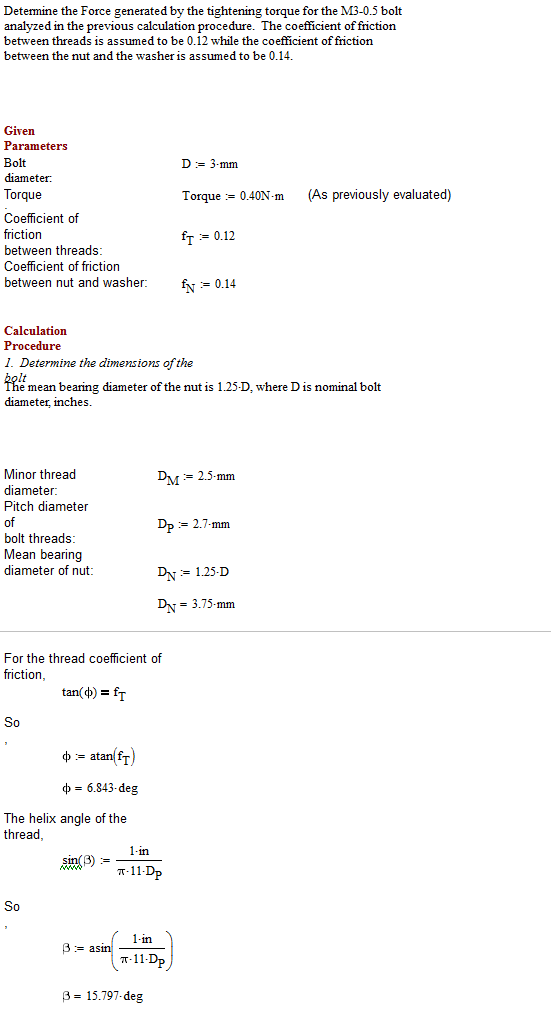 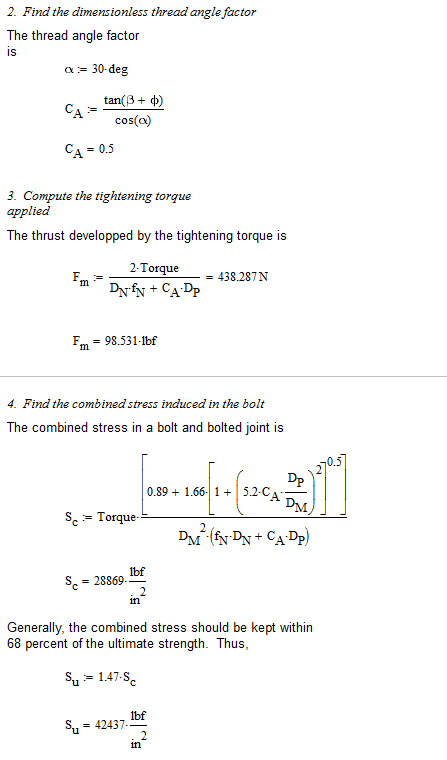 Conclusion:Applying a 0.4N.m torque on the fastener will provide 98lbf on the CCD contact pads.  The 98ksi ultimate strength of the Invar CCD is safely well above the recommended 42ksi  Mechanical Assembly Verification:The spring rate of 4 disc spring in series of 2 parallel disc, as specified, should be: K= F/L = 2x36Lbs / (4 x .13mm) = 72Lbs / 0.52mm = 138Lbs/mmDeflection for the calculated 98Lbf work load: L=F/K=98/138=0.71mmNumber of turns necessary to reach the load: 0.71/0.5= 1.42 turnDeflection of each Disc: 0.68/4=0.17mmMax total Deflection of each disc: .026”-.016”=.01”=0.25mm.The Belleville will work at 68% of their capacity.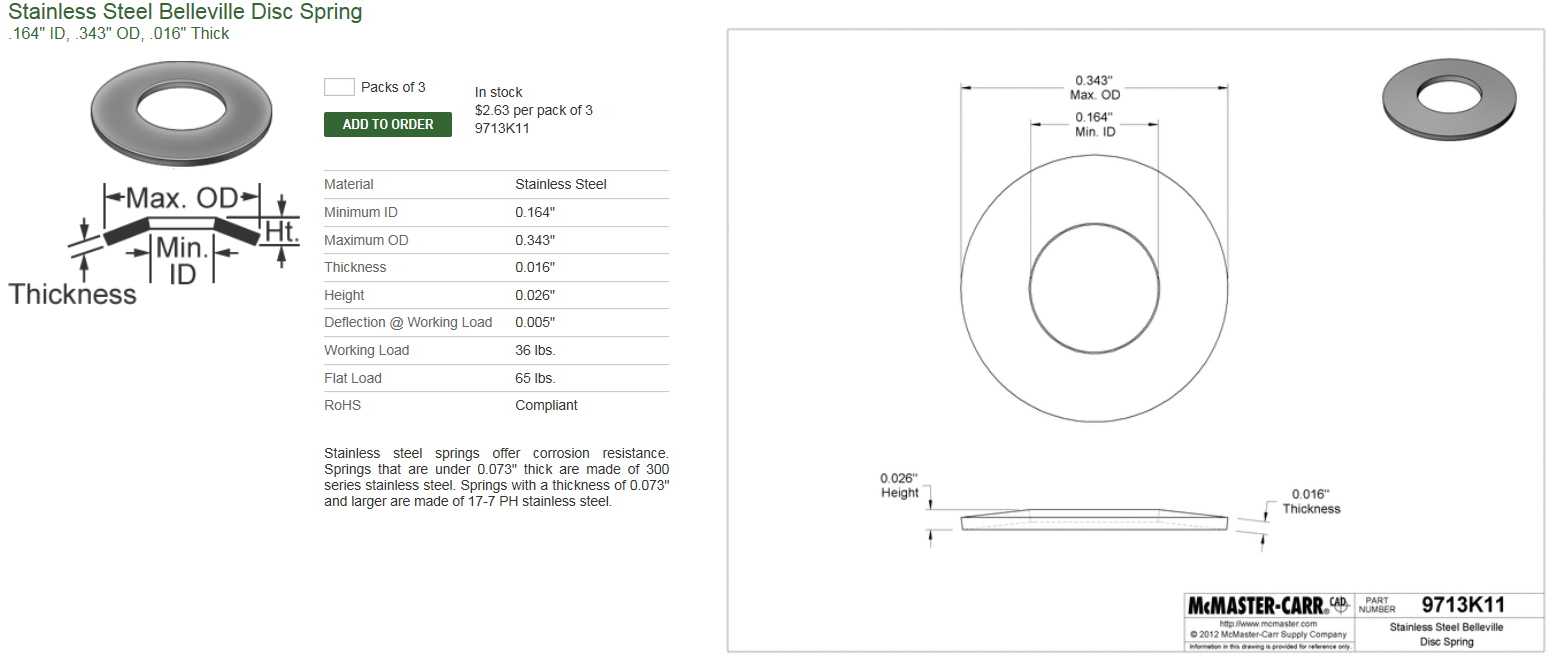 Belleville Washer experimental spring rate characterization:The spring rate of each individual Belleville, as specified, should be: 36Lbs/0.13mm = 277Lbs/mmThe spring rate of 6 disc spring in series, as specified, should be: K= F/L = 36Lbs / (6 x .13mm) = 36Lbs / 0.78mm = 46Lbs/mmMax Stack deflection: 6 x 0.254mm = 1.5mm (3 Turns)Experiment Conclusion: At specified 0.13mm Deflection this Belleville washers shows a spring rate of: 280 Lbs/mm or 36Lbs.4 Belleville in series of 2 parallel:Verification Conclusion: The 4 Belleville in series of 2 parallel requires 1.5 turns to achieve the desired 98Lbf.Guider CCD M3-0.5 Socket Head Cap Screw Torque Evaluation based on Material Strength: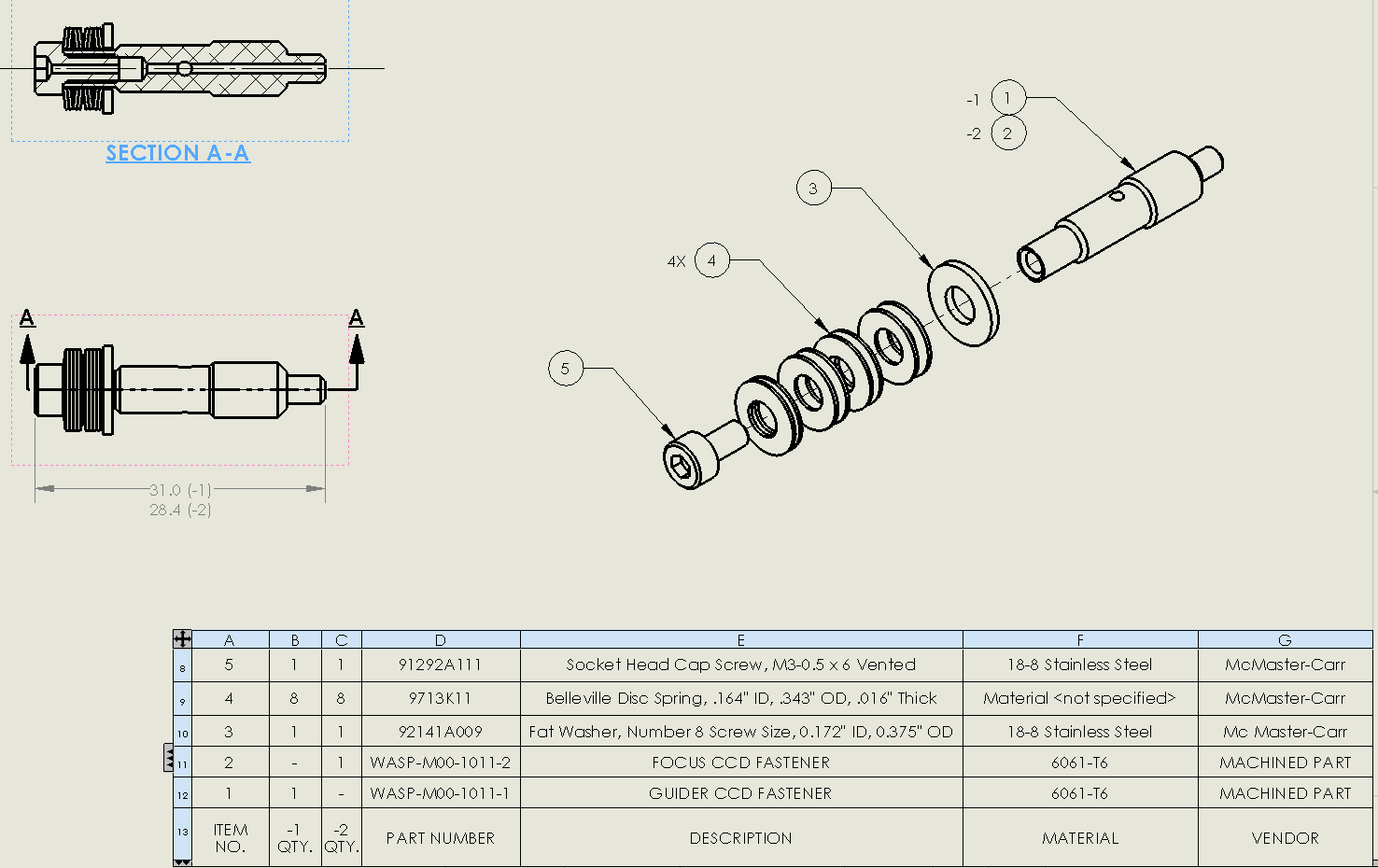 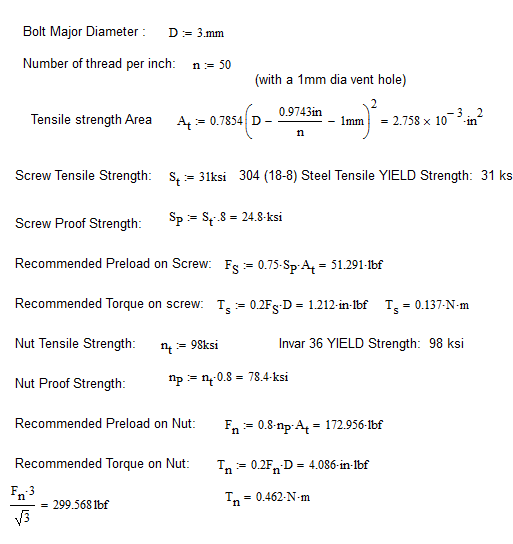 The recommended torque on the M3-0.5 Socket Head Cap Screw Item 5 is lower than the recommended torque of the Fastener to the CCD, the M3-0.5 Socket Head Cap Screw Item 5 have to be secured to the fastener with thread lock.M3-0.56 Belleville in Series# of turnDisplacement (mm)Force (Lbs)Stack Spring Cst (Lbs/mm)Individual average Spring Cst  (Lbs/mm)000001/40.1255402401/20.2510402403/40.375154024010.521422521.250.62528452691.50.7535472801.750.87542482882148482882.251.1255448288238M3-0.54 Belleville in series of 2 parallel# of turnDisplacement (mm)Force (Lbs)Stack Spring Cst (Lbs/mm)00001/40.1258641/20.2522883/40.3753810110.5551101.250.625731171.50.75901201.750.875117134211401402.251.1251741552.51.252401922.751.37534024731.5455303136